First Record of Ficus geniculata Kurz in Manipur, North East IndiaMairembam Thoibi Devi1,5, Sanjoy Singh Ningthoujam2, *Deshworjit Singh Ningombam3, Dilip Kumar Roy4, Ajit Kumar Das5, Kumar Singh Potsangbam31 Department of Botany, Modern College, Imphal, India2 Department of Botany, Ghanapriya Women’s College, Imphal, India3 Department of Life Sciences, Manipur University, Canchipur, India4 Botanical Survey of India, Eastern Circle, Shillong, India5 Department of Ecology and Environmental Science, Assam University, Silchar, Indiadeshworjit@gmail.com Abstract: Ficus geniculata and Ficus geniculata var. insignis are reported first time for Manipur, India. Concise taxonomic descriptions along with photograph were provided for easy identification. The young twigs along with leaves of both varieties are eaten as favourite wild edible foods and also traditional treatment for various gynaecological problems of women folks residing in Manipur. These twigs in bundle are available in the local markets.[Mairembam Thoibi Devi, Sanjoy Singh Ningthoujam, Deshworjit Singh Ningombam, Dilip Kumar Roy, Ajit Kumar Das, Kumar Singh Potsangbam. First Record of Ficus geniculata Kurz in Manipur, North East India. N Y Sci J 2015;8(10):30-33]. (ISSN: 1554-0200). http://www.sciencepub.net/newyork. 6Key words: Ficus; North East India; Manipur; Khongnang TaruIntroductionFicus L. is a large genus of angiosperm with about 850 species consisting of trees, shrubs, climbers and creepers distributing throughout tropics and subtropical regions (Berg & Corner 2005, Ronsted et al. 2008, Frodin 2004). In India, the genus is represented by about 89 species and 26 infraspecific taxa with high species richness in the North East India (Chaudhary, et al. 2012). During a recent ethno-botanical documentation survey conducted in Manipur, authors collected two ethnobotanical important Ficus taxa, whose taxonomical differentiation caught attention of the authors. Locally known as Khongnang Taru, it is known by two types based on the red and greenish white shoots respectively. The young twigs along with leaves of both varieties are eaten as favourite wild edible foods and also traditional treatment for various gynaecological problems of women folks residing in Manipur. These twigs in bundle are available in the local markets.Material and methodsThe study state Manipur stretches between 230 80/- 250 68/ N and 930 03/ E – 940 78/ E and has a geographical area of 22,327 Km2. The state is bounded on the east by Myanmar, west by Assam, north by Nagaland and south by Chin hills of Myanmar and Mizoram. The altitude varies from 390 to 3500 m above sea level. Several field surveys were conducted throughout the state during 2012-2015. Plants were collected from Laikotching, Senapati District and Chanung in Imphal East District. Taxonomical studies and comparison was done by adopting with relevant floras and literatures (Hooker 1890; Singh et al, 2000; Kanjilal et al, 1934; King 1887; Almeida 1996). Concise description, photographs and distributional details for each taxon are provided. The voucher specimens are deposited at Department of Life Sciences, Manipur University, Canchipur, India.Results: After critical studies it was confirmed that the two specimens are Ficus geniculata Kurz and Ficus geniculata var. insignis (Kurz) C.C.Berg. which were new additions for the flora of Manipur and northeast India respectively.Ficus geniculata Kurz, J. Asiat. Soc. Bengal, Pt. 2, Nat. Hist. 42 (2): 105. 1873 & For. Fl. Brit. Burma 2: 447. 1877; King, Ann. Roy. Bot. Gard. (Calcutta) 1: 64, t. 80, 84x. 2. 1887 & in Hook. f., Fl. Brit. lndia 5: 516. 1888; Brandis, Indian Trees 602. 1906; Kanjilal et al., Fl. Assam 4: 248. 1940; Corner, Gard. Bull. Singapore 21 (1): 8. 1965. Ficus geniculata var. abnormalis Kurz, Forest Fl. Burma 2: 447.1877.Terrestrial, deciduous tree up to 30 m tall. Bark at trunk base is reddish to grey; stipules broadly ovate, ca. 4 mm, adaxially pubescent, caducous. Leafy twigs almost angular, young leaves and shoots slightly reddish. Bracts lanceolate, reddish. Leaves clustered apically, 2-3 rarely 4 on branchlets; petiole 8.7 cm, glabrous; leaf blade elliptic to broadly ovate, 4-9 × 3.5-8 cm, adaxially glabrous and shiny, abaxially white to light yellow, glabrous, apex mucronate, base broadly rounded to cuneate, margin entire. Figs sparsely distributed at axillary on short older woody branchlets, clusters of 2 - 4, red when mature, depressed globose, 5- 7 mm in diam., with conspicuous interfloral bristles; apex convex, ostiole 1–2 mm diam., flat to prominent, the upper ostiolar bracts glabrous; internal hairs present, white, chaffy. 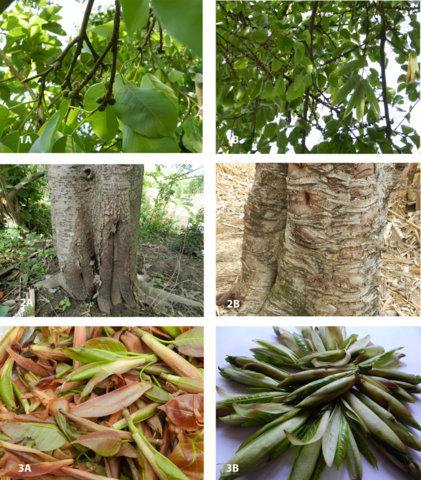 Photo plate showing, A=Ficus geniculata Kurz (1A = Figs, 2A = Bark , 3A= Bract) and B= Ficus. geniculata var. insignis (Kurz) C.C.Berg ,(1 B= Figs, 2B= Bark, 3 B= Bract)]Basal bracts 3, ca 4 mm long, shortly puberulent. Fig sessile; male, gall and female flowers within the same fig. Basal bracts 3, ca 4 mm long, shortly puberulent. Male flowers few at apical pore; calyx lobes connate; stamen 1, filament short, anther ovoid. Gall and female flowers: calyx lobes 2 or 3, free, lanceolate; style in female flowers longer than in gall flower. Staminate flowers ostiolar. Tepals reddish. Ovary red-brown.Flowering & Fruiting: April-June.Habitat: In deciduous forest  margin.Distribution: Bangladesh, China, India (Andaman & Nicobar Islands, Arunachal Pradesh, Assam, Bihar, Jharkhand, Meghalaya, Orissa, Sikkim, Tamil Nadu and West Bengal), Myanmar, Nepal and Thailand.Exsiccatae: Manipur, Imphal East district, Chanung, 740 m, 24°49' 43.2" N, 93°58'18.0" E, dated 13.05.2015, Devi 000089.Ficus geniculata var. insignis (Kurz) C.C. Berg,- Ficus insignis Kurz, J. Asiat. Soc. Bengal 42(2) 105. 1873; Kurz, For. Fl. Burma 2: 447. 1877. Type: Burma, Pegu, Kurz 3151.Deciduous, terrestrial, tree up to 20 m tall. Bark at trunk base whitish grey; branchlets slightly curved; stipules broadly ovate, ca. 6 mm, adaxially pubescent, caducous. Leafy twigs almost angular; young leaves and shoots are pale green. Bracts lanceolate, white with reddish at the tip. Leaves clustered apically on branchlets, generally 4 at the apex; petiole up to 9.5 cm, glabrous; leaf blade broadly ovate to elliptic, 5 - 22 × 3.5 - 12.5 cm, adaxially glabrous and shiny, abaxially white to light yellow, apex mucronate, base broadly cuneate to rounded, margin entire. Figs densely and uniformly distributed throughout older branchlets, depressed globose, up to 8 mm in diam., densely white interfloral bristles, at maturity turning from white to pink to dark red, tuberculate, apex convex, ostiole 2–3 mm diam., flat, the internal hairs present, white, chaffy; upper ostiolar bracts glabrous to puberulous. Basal bracts 3, ca 5 mm long, minutely puberulous outside. Male, gall and female flowers within same fig, sessile or shortly pedunculate. Male flowers few, near apical pore; calyx lobes connate; stamen 1; filament short; anther broadly ovoid. Gall flower more than female flowers: calyx lobes 2, lanceolate; style in gall flower shorter than in female flowers. Basal bracts 3, ca 5 mm long, minutely puberulous outside. Staminate flowers ostiolar. Tepals reddish. Ovary red-brown.Flowering & Fruiting: May-August.Habitat: In deciduous forest margin.Distribution: India (Maharashtra), Myanmar, Vietnam, Cambodia, ThailandExsiccatae: Manipur, Senapati district, Laikoiching, 778 m, 24°47'04.2" N, 93°56'43.2" E, dated 12.04.2015, Devi 000035Discussion:Earlier distributional reports of Ficus geniculata covered India (Andaman & Nicobar Islands, Tamil Nadu, Orissa, West Bengal, Jharkhand, Bihar and  other Northeast India states (Arunachal Pradesh, Assam, Meghalaya, Sikkim) and globally Bangladesh, China, Myanmar, Nepal and Thailand ( Kanjilal et al 1934; Berg 2007 ) but in the present study the species was recorded in Manipur for the first time in the states of India bordering with Myanmar.The distribution of Ficus geniculata var. insignis was recorded from south East Asian regions like Myanmar, Vietnam, Cambodia, Thailand and Peninsular India state Maharashtra (Almeida 1996; Berg 2007). Interestingly, the species was observed for the first time in the state Manipur, North east India. This observation extends the distribution range of the species from south East Asia to south Asian region. Moreover, the occurrence of these two varieties of Ficus revalidated the rich biodiversity of Ficus species previously reported. Extension of Ficus geniculata var insignis distribution can be considered an indication of similarity in flora of south East Asian countries with north East Indian flora where there is inflow and outflow of species. It can be an indication of potential richness of Ficus and similar genera in the region.Acknowledgements:The authors are thankful to Rosemary Rinai Tangkhul, for her constant support in collection of plant specimen and also grateful to Head, Department of Botany, Modern College, Imphal, India for proving the necessary facilities.Corresponding Author:Dr. Deshworjit Singh NingombamPlant Physiology LabDepartment of Life SciencesManipur University, CanchipurManipur 795008, IndiaEmail: deshworjit@gmail.comReferences1.	Berg, C.C., E.J.H. Corner, H.P. Noteboom and F.F. Malesiana, 2005. Moraceae (Ficus): Volume 17, Issue 2 of Flora Malesiana: Seed plants. Leiden: National Herbarium Nederland. 730.2. 	Ronsted, N., G.D. Weiblen, V. Savolainen and J.M. Cook, 2008. Phylogeny, biogeography, and ecology of Ficus section Malvanthera (Moraceae). Mol. Phylogenet Evol. 48(1):12-22.3. 	Chaudhary, L.B., J.V. Sudhakar, A. Kumar, O. Bajpai, R. Tiwari and G. Murthy, 2012. Synopsis of the genus Ficus L.(Moraceae) in India. Taiwania 57(2):193-216.Hooker, J.D., 1890. The Flora of British India. London, UK: L. Reeve & Co.5. 	 Singh, N.P., A.S. Chauhan and S. Mondal, 2000. Flora of Manipur. Calcutta: Botanical Survey of India.6. 	Kanjilal, U.N., P.C. Kanjilal, A. Das and C. Purkayastha, 1934. Flora of Assam. Shillong: Government of Assam.7. 	King, G., 1887. The species of Ficus of the Indo-Malayan and Chinese countries. Ann Roy Bot Gard (Calcutta) 1(1):1–66, t. 1–87.8. 	Almeida, M., 1996. Flora of Maharashtra. Mumbai: Blatter Herbarium.10/11/2015